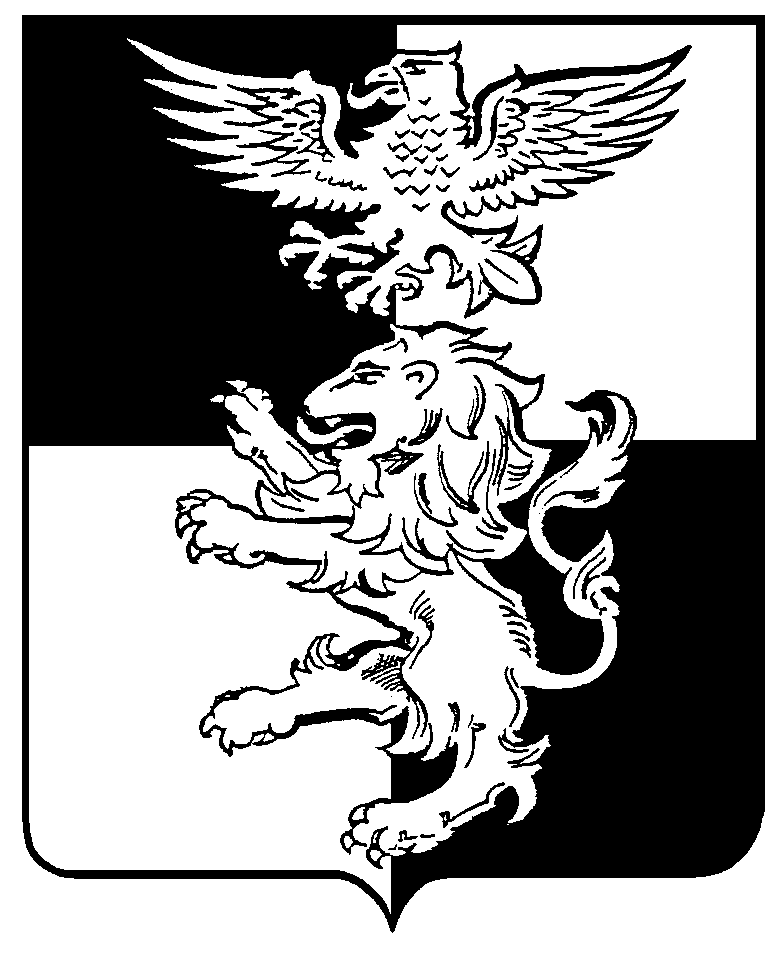 муниципальный район «Белгородский район» Белгородская областьЗЕМСКОЕ СОБРАНИЕ КОМСОМОЛЬСКОГО СЕЛЬСКОГО ПОСЕЛЕНИЯ восьмое заседание собрания четвертого созываР Е Ш Е Н И Е «15» апреля 2024 г.                                                                                № 39«Об исполнении бюджета Комсомольского сельского поселения муниципального района «Белгородский район» Белгородской области за 2023 год»	В соответствии со статьями 264.5, 264.6 Бюджетного кодекса Российской Федерации, статьёй 76 Положения о бюджетном процессе Комсомольского сельского поселения муниципального района «Белгородский район» Белгородской области, утвержденного решением земского собрания Комсомольского сельского поселения от 25 октября 2015 г. № 104, заключения о результатах публичных слушаний от 15 апреля 2024 г.,земское собрание Комсомольского сельского поселения решило:1. Утвердить отчет об исполнении бюджета Комсомольского сельского поселения муниципального района «Белгородский район» Белгородской области за 2023 год по доходам в сумме 27 887,4 тыс. рублей и по расходам в сумме 28 339,4тыс. рублей, с превышением расходов над доходами (дефицит) в сумме 452,0 тыс. рублей, со следующими показателями: - по источникам внутреннего финансирования дефицита бюджета Комсомольского сельского поселения муниципального района «Белгородский район» Белгородской области по кодам классификации источников внутреннего финансирования дефицитов бюджетов за 2023 год согласно приложению № 1 к настоящему решению;- по доходам бюджета Комсомольского сельского поселения муниципального района «Белгородский район» Белгородской области по кодам классификации доходов бюджетов за 2023 год согласно приложению № 2 к настоящему решению;- по ведомственной структуре расходов бюджета Комсомольского сельского поселения муниципального района «Белгородский район» Белгородской области за 2023 год согласно приложению № 3 к настоящему решению; - по распределению бюджетных ассигнований по разделам, подразделам, целевым статьям (муниципальным программам Комсомольского сельского поселения и непрограммным направлениям деятельности), группам видов расходов бюджета Комсомольского сельского поселения муниципального района «Белгородский район» Белгородской области за 2023 год согласно приложению № 4 к настоящему решению; - по распределению бюджетных ассигнований по целевым статьям (муниципальным программам Комсомольского сельского поселения и непрограммным направлениям деятельности), группам видов расходов, разделам, подразделам классификации расходов бюджета за 2023 год согласно приложению № 5 к настоящему решению;- по использованию средств резервного фонда администрации Комсомольского сельского поселения муниципального района «Белгородский район» Белгородской области за 2023 год согласно приложению № 6 к настоящему решению;2. Опубликовать настоящее решение в сетевом издании «Знамя31.ру» (znamya31.ru), обнародовать настоящее решение и разместить на официальном сайте органов местного самоуправления Комсомольского сельского поселения муниципального района «Белгородский район» Белгородской области (komsomolskoeposelenie-r31.gosweb.gosuslugi.ru).3.Контроль за исполнением настоящего решения возложить на постоянную комиссию по бюджету, финансовой и налоговой политике земского собрания Комсомольского сельского поселения четвертого созыва (Прохоров О.П.)Глава Комсомольскогосельского поселения                                                                   В.Н. ПоваровПриложение № 1к решению земского собрания                          Комсомольского сельского поселенияот «15» апреля_ 2024 г. №39ИСТОЧНИКИ ВНУТРЕННЕГО ФИНАНСИРОВАНИЯ ДЕФИЦИТА БЮДЖЕТА ЗА 2023 ГОД КОМСОМОЛЬСКОГО СЕЛЬСКОГО ПОСЕЛЕНИЯ МУНИЦИПАЛЬНОГО РАЙОНА «БЕЛГОРОДСКИЙ РАЙОН» БЕЛГОРОДСКОЙ ОБЛАСТИ ПО КОДАМ КЛАССИФИКАЦИИ ИСТОЧНИКОВ ВНУТРЕННЕГО ФИНАНСИРОВАНИЯ ДЕФИЦИТОВБЮДЖЕТОВ ЗА 2023 ГОД(тыс. рублей)Глава Комсомольскогосельского поселения                                                                   В.Н. ПоваровПриложение № 2к решению земского собрания                          Комсомольского сельского поселенияот «15» апреля 2024 г. №39ДОХОДЫ БЮДЖЕТА КОМСОМОЛЬСКОГО СЕЛЬСКОГО ПОСЕЛЕНИЯ МУНИЦИПАЛЬНОГО РАЙОНА «БЕЛГОРОДСКИЙ РАЙОН» БЕЛГОРОДСКОЙ ОБЛАСТИ ПО КОДАМ КЛАССИФИКАЦИИ ДОХОДОВ БЮДЖЕТОВ ЗА 2023 ГОДГлава Комсомольскогосельского поселения                                                                    В.Н. ПоваровПриложение № 3к решению земского собрания                          Комсомольского сельского поселения                                                                                                      от «15» апреля 2024 г. №39ВЕДОМСТВЕННАЯ СТРУКТУРА РАСХОДОВ БЮДЖЕТАКОМСОМОЛЬСКОГО СЕЛЬСКОГО ПОСЕЛЕНИЯМУНИЦИПАЛЬНОГО РАЙОНА "БЕЛГОРОДСКИЙ РАЙОН" БЕЛГОРОДСКОЙ ОБЛАСТИ ЗА 2023 ГОД(тыс. рублей)Глава Комсомольскогосельского поселения                                                                  В.Н. ПоваровПриложение № 4к решению земского собрания                          Комсомольского сельского поселения                                                                                                      от «15» апреля 2024 г. №39РАСПРЕДЕЛЕНИЕ БЮДЖЕТНЫХ АССИГНОВАНИЙ ПО РАЗДЕЛАМ, ПОДРАЗДЕЛАМ, ЦЕЛЕВЫМ СТАТЬЯМ (МУНИЦИПАЛЬНЫМ ПРОГРАММАМ КОМСОМОЛЬСКОГО СЕЛЬСКОГО ПОСЕЛЕНИЯ И НЕПРОГРАММНЫМ НАПРАВЛЕНИЯМ ДЕЯТЕЛЬНОСТИ), ГРУППАМ ВИДОВ РАСХОДОВ БЮДЖЕТА КОМСОМОЛЬСКОГО СЕЛЬСКОГО ПОСЕЛЕНИЯ МУНИЦИПАЛЬНОГО РАЙОНА «БЕЛГОРОДСКИЙ РАЙОН» БЕЛГОРОДСКОЙ ОБЛАСТИ ЗА 2023 ГОД(тыс.руб.)Глава Комсомольскогосельского поселения                                                                  В.Н. ПоваровПриложение № 5к решению земского собрания                          Комсомольского сельского поселения                                                                                                      от «15» апреля 2024 г. №39РАСПРЕДЕЛЕНИЕ БЮДЖЕТНЫХ АССИГНОВАНИЙ ПО ЦЕЛЕВЫМ СТАТЬЯМ (МУНИЦИПАЛЬНЫМ ПРОГРАММАМ КОМСОМОЛЬСКОГО СЕЛЬСКОГО ПОСЕЛЕНИЯ И НЕПРОГРАММНЫМ НАПРАВЛЕНИЯМ ДЕЯТЕЛЬНОСТИ), ГРУППАМ ВИДОВ РАСХОДОВ, РАЗДЕЛАМ, ПОДРАЗДЕЛАМ КЛАССИФИКАЦИИ РАСХОДОВ БЮДЖЕТА ЗА 2023 ГОД(тыс. руб.)Глава Комсомольскогосельского поселения                                                                    В.Н. ПоваровПриложение № 6к решению земского собрания                          Комсомольского сельского поселения                                                                                                       от «15» апреля 2024 г. №39ИСПОЛЬЗОВАНИЕ СРЕДСТВ РЕЗЕРВНОГО ФОНДА АДМИНИСТРАЦИИ КОМСОМОЛЬСКОГО СЕЛЬСКОГО ПОСЕЛЕНИЯ МУНИЦИПАЛЬНОГО РАЙОНА «БЕЛГОРОДСКИЙ РАЙОН» БЕЛГОРОДСКОЙ ОБЛАСТИ ЗА 2023 ГОДГлава Комсомольскогосельского поселения                                                                       В.Н. Поваров№ Код бюджетной классификацииНаименование кода группы, подгруппы, статьи, вида источника внутреннего финансирования дефицита бюджетаВсего1.01 05 00 00 00 0000 000Изменение остатков средств на счетах по учету средств бюджетов-452,001 05 00 00 00 0000 500Увеличение остатков средств бюджетов-27 887,401 05 02 00 00 0000 500Увеличение прочих остатков средств бюджетов-27 887,401 05 02 01 00 0000 510Увеличение прочих остатков денежных средств бюджетов-27 887,401 05 02 01 10 0000 510Увеличение прочих остатков денежных средств бюджетов сельских поселений-27 887,401 05 00 00 00 0000 600Уменьшение остатков средств бюджетов28 339,401 05 02 00 00 0000 600Уменьшение прочих остатков средств бюджетов28 339,401 05 02 01 00 0000 610Уменьшение прочих остатков денежных средств бюджетов28 339,401 05 02 01 10 0000 610Уменьшение прочих остатков денежных средств бюджетов сельских поселений28 339,4Всего средств, направленных на покрытие профицита-452,0Код бюджетной классификацииНаименование показателейИсполненотыс. рублей1 00 00000 00 0000 000НАЛОГОВЫЕ И НЕНАЛОГОВЫЕ ДОХОДЫ11 243,71 01 00000 00 0000 000НАЛОГИ НА ПРИБЫЛЬ, ДОХОДЫ407,21 01 02000 01 0000 110Налог на доходы физических лиц407,21 05 00000 00 0000 000НАЛОГИ НА СОВОКУПНЫЙ ДОХОД17,31 05 03000 01 0000 110Единый сельскохозяйственный налог17,31 06 00000 00 0000 000НАЛОГИ НА ИМУЩЕСТВО9 583,91 06 01000 00 0000 110Налог на имущество физических лиц5 143,61 06 06000 10 0000 110Земельный налог4 440,31 11 00000 00 0000 000ДОХОДЫ ОТ ИСПОЛЬЗОВАНИЯ ИМУЩЕСТВА, НАХОДЯЩЕГОСЯ В ГОСУДАРСТВЕННОЙ И МУНИЦИПАЛЬНОЙ СОБСТВЕННОСТИ1 217,31 11 05035 10 0000 120Доходы от сдачи в аренду имущества, находящегося в оперативном управлении органов управления сельских поселений и созданных ими учреждений (за исключением имущества муниципальных бюджетных и автономных учреждений)1 121,21 11 05025 10 0000 120Доходы, получаемые в виде арендной платы, а также средства от продажи права на заключение договоров аренды за земли, находящиеся в собственности сельских поселений (за исключением земельных участков муниципальных бюджетных и автономных учреждений)96,11 13 00000 00 0000 000Доходы от оказания платных услуг16,01 13 02065 10 0000 130 Доходы, поступающие в порядке возмещения расходов, понесенных в связи с эксплуатацией имущества сельских поселений0,41 13 02995 10 0000 130Прочие доходы от компенсации затрат бюджетов сельских поселений15,61 16 00000 00 0000 000ШТРАФЫ, САНКЦИИ, ВОЗМЕЩЕНИЕ УЩЕРБА2,01 16 02020 02 0000 140Административные штрафы, установленные законами субъектов Российской Федерации об административных правонарушениях, за нарушение муниципальных правовых актов2,02 00 00000 00 0000 000БЕЗВОЗМЕЗДНЫЕ ПОСТУПЛЕНИЯ16 643,72 02 00000 00 0000 000БЕЗВОЗМЕЗДНЫЕ ПОСТУПЛЕНИЯ ОТ ДРУГИХ БЮДЖЕТОВ БЮДЖЕТНОЙ СИСТЕМЫ РОССИЙСКОЙ ФЕДЕРАЦИИ16 639,52 02 16001 10 0000 150Дотации бюджетам сельских поселений на выравнивание бюджетной обеспеченности14 474,22 02 35118 10 0000 150Субвенции бюджетам сельских поселений на осуществление первичного воинского учета органами местного самоуправления поселений, муниципальных и городских округов283,52 02 40014 10 0000 150Межбюджетные трансферты, передаваемые бюджетам сельских поселений из бюджетов муниципальных районов на осуществление части полномочий по решению вопросов местного значения в соответствии с заключенными соглашениями1 881,82 07 00000 00 0000 000ПРОЧИЕ БЕЗВОЗМЕЗДНЫЕ ПОСТУПЛЕНИ4,22 07 05030 10 0000 150Прочие безвозмездные поступления в бюджеты сельских поселений4,2ИТОГО ДОХОДОВ27 887,4НаименованиеМинРзПРКЦСРКВРИсполненоВсего28 339,4АДМИНИСТРАЦИЯ КОМСОМОЛЬСКОГО СЕЛЬСКОГО ПОСЕЛЕНИЯ90928 339,4ОБЩЕГОСУДАРСТ-ВЕННЫЕ ВОПРОСЫ90901006 629,5Функционирование Правительства Российской Федерации, высших исполнительных органов государственной власти субъектов Российской Федерации, местных администраций90901046 216,6Обеспечение функций органов местного самоуправления в рамках непрограммных расходов909010499 9 00 001904 676,9Обеспечение функций органов местного самоуправления в рамках непрограммных расходов (Расходы на выплаты по оплате труда)909010499 9 00 001901003 357,1Обеспечение функций органов местного самоуправления в рамках непрограммных расходов (Закупка товаров, работ, услуг в сфере информационно-коммуникационных технологий)909010499 9 00 001902001 319,8Расходы на выплаты по оплате труда главе местной администрации в рамках непрограммных расходов909010499 9 00 002001 376,3Расходы на выплаты по оплате труда главе местной администрации в рамках непрограммных расходов909010499 9 00 002001001 376,3Предоставление межбюджетных трансфертов из бюджетов поселений в бюджет муниципального района на реализацию полномочий по определению поставщиков (подрядчиков, исполнителей) в рамках непрограммных расходов909010499 9 00 8007010,6Предоставление межбюджетных трансфертов из бюджетов поселений в бюджет муниципального района на реализацию полномочий по определению поставщиков (подрядчиков, исполнителей) в рамках непрограммных расходов (Межбюджетные трансферты)909010499 9 00 8007050010,6Предоставление межбюджетных трансфертов из бюджетов поселений в бюджет муниципального района на реализацию полномочий по распоряжению земельными участками, государственная собственность на которые не разграничена в рамках непрограммных расходов909010499 9 00 80080131,2Предоставление межбюджетных трансфертов из бюджетов поселений в бюджет муниципального района на реализацию полномочий по распоряжению земельными участками, государственная собственность на которые не разграничена в рамках непрограммных расходов (Межбюджетные трансферты)909010499 9 00 80080500131,2Предоставление межбюджетных трансфертов из бюджетов поселений в бюджет муниципального района по осуществлению контроля за использованием физическими и юридическими лицами требований, установленных правилами благоустройства, озеленения, обеспечения чистоты и порядка на территории поселений909010499 9 00 8013015,6Предоставление межбюджетных трансфертов из бюджетов поселений в бюджет муниципального района по осуществлению контроля за использованием физическими и юридическими лицами требований, установленных правилами благоустройства, озеленения, обеспечения чистоты и порядка на территории поселений (Межбюджетные трансферты)909010499 9 00 8013050015,6Предоставление межбюджетных трансфертов по архивному делу909010499 9 00 801506,0Предоставление межбюджетных трансфертов по архивному делу (Межбюджетные трансферты)909010499 9 00 801505006,0Обеспечение деятельности финансовых, налоговых и таможенных органов и органов финансового (финансово-бюджетного) надзора909010620,8Предоставление межбюджетных трансфертов из бюджетов поселений в бюджет муниципального района на реализацию полномочий контрольно-счетной комиссии в рамках непрограммных расходов909010699 9 00 8011020,8Предоставление межбюджетных трансфертов из бюджетов поселений в бюджет муниципального района на реализацию полномочий контрольно-счетной комиссии в рамках непрограммных расходов (Межбюджетные трансферты)909010699 9 00 8011050020,8Межбюджетные трансферты из бюджетов поселений в бюджет муниципального района на осуществление части полномочий по финансовому обеспечению выборов депутатов представительных органов местного самоуправления поселений9090107317,5Межбюджетные трансферты из бюджетов поселений в бюджет муниципального района на осуществление части полномочий по финансовому обеспечению выборов депутатов представительных органов местного самоуправления поселений (Межбюджетные трансферты)909010799 9 00 80190317,5Межбюджетные трансферты из бюджетов поселений в бюджет муниципального района на осуществление части полномочий по финансовому обеспечению выборов депутатов представительных органов местного самоуправления поселений (Межбюджетные трансферты)909010799 9 00 80190500317,5Другие общегосударственные вопросы909011374,6Мероприятия по реформированию муниципальных финансов в рамках непрограммных расходов909011399 9 00 2019074,6Мероприятия по реформированию муниципальных финансов в рамках непрограммных расходов (Закупка товаров, работ, услуг в сфере информационно-коммуникационных технологий)909011399 9 00 2019020074,6НАЦИОНАЛЬНАЯ ОБОРОНА9090200283,5Мобилизационная и вневойсковая подготовка 9090203283,5Осуществление первичного воинского учета на территориях, где отсутствуют военные комиссариаты 909020399 9 00 51180283,5Осуществление первичного воинского учета на территориях, где отсутствуют военные комиссариаты (расходы на выплаты по оплате труда)909020399 9 00 51180100283,5Национальная безопасность и правоохранительная деятельность9090300408,0Другие вопросы в области национальной безопасности и правоохранительной деятельности9090314408,0Оказание поддержки гражданам и их объединениям, участвующим в охране общественного порядка, создание условий для деятельности народных дружин909031401 1 02 20040408,0Оказание поддержки гражданам и их объединениям, участвующим в охране общественного порядка, создание условий для деятельности народных дружин (Иные выплаты государственных (муниципальных) органов привлекаемым лицам)909031401 1 02 20040100408,0НАЦИОНАЛЬНАЯ ЭКОНОМИКА90904004 139,3Дорожное хозяйство (дорожные фонды)90904091 668,1Развитие дорожной сети909040901 4 01 20090 1 360,2Развитие дорожной сети (Закупка товаров, работ и услуг для обеспечения государственных (муниципальных) нужд)909040901 4 01 200902001 360,2Ремонт автомобильных дорог местного значения01 4 01 20091307,9Ремонт автомобильных дорог местного значения (Закупка товаров, работ и услуг для обеспечения государственных (муниципальных) нужд01 4 01 20091200307,9Другие вопросы в области национальной экономики90904122 471,2Обеспечение деятельности административно-хозяйственных отделов в рамках непрограммных расходов909041299 9 00 20170830,8Обеспечение деятельности административно-хозяйственных отделов в рамках непрограммных расходов (Закупка товаров, работ и услуг для обеспечения государственных (муниципальных) нужд909041299 9 00 20170200821,4Обеспечение деятельности административно-хозяйственных отделов в рамках непрограммных расходов (Иные бюджетные ассигнования)909041299 9 00 201708009,4Мероприятия по землеустройству и землепользованию в рамках непрограммных расходов909041299 9 00 202403,0Мероприятия по землеустройству и землепользованию в рамках непрограммных расходов (Закупка товаров, работ и услуг для обеспечения государственных (муниципальных) нужд)909041299 9 00 20240 2000,0Предоставление межбюджетных трансфертов на осуществление бюджетных полномочий(Межбюджетные трансферты)909041299 9 00 202405003,0Предоставление межбюджетных трансфертов на осуществление бюджетных полномочий909041299 9 00 802101 637,4Предоставление межбюджетных трансфертов на осуществление бюджетных полномочий (Иные межбюджетные трансферты)909041299 9 00 802105001 637,4ЖИЛИЩНО-КОММУНАЛЬНОЕ ХОЗЯЙСТВО90905006 270,3Благоустройство90905036 270,3Мероприятия по озеленению территории поселения909050301 5 01 201206,7Мероприятия по озеленению территории поселения (Закупка товаров, работ и услуг для обеспечения государственных (муниципальных) нужд)909050301 5 01 201202006,7Прочие мероприятия по благоустройству 909050301 5 03 201401 681,7Прочие мероприятия по благоустройству (Закупка товаров, работ и услуг для обеспечения государственных (муниципальных) нужд)909050301 5 03 201402001 680,7Прочие мероприятия по благоустройству (Уплата прочих налогов, сборов и иных платежей)909050301 5 03 201408001,0Осуществление деятельности по обращению с животными безвладельцев, обитающими на территории поселения909050301 5 03 2201028,6Осуществление деятельности по обращению с животными безвладельцев, обитающими на территории поселения (Закупка товаров, работ и услуг для обеспечения государственных (муниципальных) нужд)909050301 5 03 2201020028,6Предоставление межбюджетных трансфертов из бюджетов поселений в бюджет муниципального района909050301 5 03 801503 111,4Предоставление межбюджетных трансфертов из бюджетов поселений в бюджет муниципального района (Иные межбюджетные трансферты)909050301 5 03 801505003 111,4Прочие мероприятия по благоустройству909050301 5 04 2015033,0Прочие мероприятия по благоустройству (Закупка товаров, работ и услуг для обеспечения государственных (муниципальных) нужд)909050301 5 04 2015020033,0Организация сбора, вывоза бытовых отходов и мусора909050301 5 05 201605,8Организация сбора, вывоза бытовых отходов и мусора (Закупка товаров, работ и услуг для обеспечения государственных (муниципальных) нужд)909050301 5 05 201602005,8Предоставление межбюджетных трансфертов из бюджетов поселений в бюджет муниципального района на реализацию части полномочий по организации благоустройства территории в части уличного освещения улиц909050301 5 06 80050147,4Предоставление межбюджетных трансфертов из бюджетов поселений в бюджет муниципального района на реализацию части полномочий по организации благоустройства территории в части уличного освещения улиц (Иные межбюджетные трансферты)909050301 5 06 80050500147,4Создание условий для массового отдыха жителей поселения и организация обустройства мест массового отдыха населения, включая обеспечение свободного доступа граждан к водным объектам общего пользования и их береговым полосам в рамках непрограммных расходов909050399 9 00 202301 255,7Создание условий для массового отдыха жителей поселения и организация обустройства мест массового отдыха населения, включая обеспечение свободного доступа граждан к водным объектам общего пользования и их береговым полосам в рамках непрограммных расходов (Закупка товаров, работ и услуг для обеспечения государственных (муниципальных) нужд)909050399 9 00 202302001 255,7КУЛЬТУРА, КИНЕМАТОГРАФИЯ90908009 355,2КУЛЬТУРА90908019 355,2Организация досуга и обеспечение жителей поселения услугами культуры909080101 2 01 0059037,7Организация досуга и обеспечение жителей поселения услугами культуры (Закупка товаров, работ и услуг для обеспечения государственных (муниципальных) нужд)909080101 2 01 0059020037,7Предоставление межбюджетных трансфертов из бюджетов поселений в бюджет муниципального района на реализацию полномочий по созданию условий для организации досуга и обеспечения жителей поселений услугами организаций культуры909080101 2 01 800309 317,5Предоставление межбюджетных трансфертов из бюджетов поселений в бюджет муниципального района на реализацию полномочий по созданию условий для организации досуга и обеспечения жителей поселений услугами организаций культуры (Межбюджетные трансферты)909080101 2 01 800305009 317,5ЗДРАВООХРАНЕНИЕ9090900436,8Стационарная медицинская помощь9090901436,8Обеспечение доставки жителей в медицинские организации для проведения гемодиализа909090199 9 00 20530436,8Обеспечение доставки жителей в медицинские организации для проведения гемодиализа(Закупка товаров, работ и услуг для обеспечения государственных (муниципальных) нужд)909090199 9 00 20530200436,8СОЦИАЛЬНАЯ ПОЛИТИКА9091000350,3Пенсионное обеспечение9091001333,7Выплаты муниципальной доплаты к пенсии в рамках непрограммных расходов909100199 9 00 20200333,7Выплаты муниципальной доплаты к пенсии в рамках непрограммных расходов (Социальное обеспечение и иные выплаты населению)909100199 9 00 20200300333,7Другие вопросы в области социальной политики909100616,6Поддержка некоммерческих организаций в рамках непрограммных расходов909100699 9 00 2102016,6Поддержка некоммерческих организаций в рамках непрограммных расходов (Закупка товаров, работ и услуг для обеспечения государственных (муниципальных) нужд)909100699 9 00 210202007,6Поддержка некоммерческих организаций в рамках непрограммных расходов (Социальное обеспечение и иные выплаты населению)909100699 9 00 210203009,0ФИЗИЧЕСКАЯ КУЛЬТУРА И СПОРТ9091100466,5Массовый спорт9091102466,5Организация спортивных мероприятий909110201 3 01 2007017,0Организация спортивных мероприятий (Закупка товаров, работ и услуг для обеспечения государственных (муниципальных) нужд)909110201 3 01 2007020017,0Предоставление межбюджетных трансфертов из бюджетов поселений в бюджет муниципального района на реализацию полномочий по созданию условий для организации занятий физической культурой и спортом909110201 3 01 80160449,5Предоставление межбюджетных трансфертов из бюджетов поселений в бюджет муниципального района на реализацию полномочий по созданию условий для организации занятий физической культурой и спортом (Межбюджетные трансферты)909110201 3 01 80160500 449,5НаименованиеРзПРКЦСРКВРИсполненоВсего28 339,4АДМИНИСТРАЦИЯ КОМСОМОЛЬСКОГО СЕЛЬСКОГО ПОСЕЛЕНИЯ28 339,4ОБЩЕГОСУДАРСТ-ВЕННЫЕ ВОПРОСЫ01006 629,5Функционирование Правительства Российской Федерации, высших исполнительных органов государственной власти субъектов Российской Федерации, местных администраций01046 216,6Обеспечение функций органов местного самоуправления в рамках непрограммных расходов010499 9 00 001904 676,9Обеспечение функций органов местного самоуправления в рамках непрограммных расходов (Расходы на выплаты по оплате труда)010499 9 00 001901003 357,1Обеспечение функций органов местного самоуправления в рамках непрограммных расходов (Закупка товаров, работ, услуг в сфере информационно-коммуникационных технологий)010499 9 00 001902001 319,8Расходы на выплаты по оплате труда главе местной администрации в рамках непрограммных расходов010499 9 00 002001 376,3Расходы на выплаты по оплате труда главе местной администрации в рамках непрограммных расходов010499 9 00 002001001 376,3Предоставление межбюджетных трансфертов из бюджетов поселений в бюджет муниципального района на реализацию полномочий по определению поставщиков (подрядчиков, исполнителей) в рамках непрограммных расходов010499 9 00 8007010,6Предоставление межбюджетных трансфертов из бюджетов поселений в бюджет муниципального района на реализацию полномочий по определению поставщиков (подрядчиков, исполнителей) в рамках непрограммных расходов (Межбюджетные трансферты)010499 9 00 8007050010,6Предоставление межбюджетных трансфертов из бюджетов поселений в бюджет муниципального района на реализацию полномочий по распоряжению земельными участками, государственная собственность на которые не разграничена в рамках непрограммных расходов010499 9 00 80080131,2Предоставление межбюджетных трансфертов из бюджетов поселений в бюджет муниципального района на реализацию полномочий по распоряжению земельными участками, государственная собственность на которые не разграничена в рамках непрограммных расходов (Межбюджетные трансферты)010499 9 00 80080500131,2Предоставление межбюджетных трансфертов из бюджетов поселений в бюджет муниципального района по осуществлению контроля за использованием физическими и юридическими лицами требований, установленных правилами благоустройства, озеленения, обеспечения чистоты и порядка на территории поселений010499 9 00 8013015,6Предоставление межбюджетных трансфертов из бюджетов поселений в бюджет муниципального района по осуществлению контроля за использованием физическими и юридическими лицами требований, установленных правилами благоустройства, озеленения, обеспечения чистоты и порядка на территории поселений (Межбюджетные трансферты)010499 9 00 8013050015,6Предоставление межбюджетных трансфертов по архивному делу010499 9 00 801506,0Предоставление межбюджетных трансфертов по архивному делу (Межбюджетные трансферты)010499 9 00 801505006,0Обеспечение деятельности финансовых, налоговых и таможенных органов и органов финансового (финансово-бюджетного) надзора010620,8Предоставление межбюджетных трансфертов из бюджетов поселений в бюджет муниципального района на реализацию полномочий контрольно-счетной комиссии в рамках непрограммных расходов010699 9 00 8011020,8Предоставление межбюджетных трансфертов из бюджетов поселений в бюджет муниципального района на реализацию полномочий контрольно-счетной комиссии в рамках непрограммных расходов (Межбюджетные трансферты)010699 9 00 8011050020,8Межбюджетные трансферты из бюджетов поселений в бюджет муниципального района на осуществление части полномочий по финансовому обеспечению выборов депутатов представительных органов местного самоуправления поселений0107317,5Межбюджетные трансферты из бюджетов поселений в бюджет муниципального района на осуществление части полномочий по финансовому обеспечению выборов депутатов представительных органов местного самоуправления поселений (Межбюджетные трансферты)010799 9 00 80190317,5Межбюджетные трансферты из бюджетов поселений в бюджет муниципального района на осуществление части полномочий по финансовому обеспечению выборов депутатов представительных органов местного самоуправления поселений (Межбюджетные трансферты)010799 9 00 80190500317,5Другие общегосударственные вопросы011374,6Мероприятия по реформированию муниципальных финансов в рамках непрограммных расходов011399 9 00 2019074,6Мероприятия по реформированию муниципальных финансов в рамках непрограммных расходов (Закупка товаров, работ, услуг в сфере информационно-коммуникационных технологий)011399 9 00 2019020074,6НАЦИОНАЛЬНАЯ ОБОРОНА0200283,5Мобилизационная и вневойсковая подготовка 0203283,5Осуществление первичного воинского учета на территориях, где отсутствуют военные комиссариаты 020399 9 00 51180283,5Осуществление первичного воинского учета на территориях, где отсутствуют военные комиссариаты (расходы на выплаты по оплате труда)020399 9 00 51180100283,5Национальная безопасность и правоохранительная деятельность0300408,0Другие вопросы в области национальной безопасности и правоохранительной деятельности0314408,0Оказание поддержки гражданам и их объединениям, участвующим в охране общественного порядка, создание условий для деятельности народных дружин031401 1 02 20040408,0Оказание поддержки гражданам и их объединениям, участвующим в охране общественного порядка, создание условий для деятельности народных дружин (Иные выплаты государственных (муниципальных) органов привлекаемым лицам)031401 1 02 20040100408,0НАЦИОНАЛЬНАЯ ЭКОНОМИКА04004 139,3Дорожное хозяйство (дорожные фонды)04091 668,1Развитие дорожной сети040901 4 01 20090 1 360,2Развитие дорожной сети (Закупка товаров, работ и услуг для обеспечения государственных (муниципальных) нужд)040901 4 01 200902001 360,2Ремонт автомобильных дорог местного значения01 4 01 20091307,9Ремонт автомобильных дорог местного значения (Закупка товаров, работ и услуг для обеспечения государственных (муниципальных) нужд01 4 01 20091200307,9Другие вопросы в области национальной экономики04122 471,2Обеспечение деятельности административно-хозяйственных отделов в рамках непрограммных расходов041299 9 00 20170830,8Обеспечение деятельности административно-хозяйственных отделов в рамках непрограммных расходов (Закупка товаров, работ и услуг для обеспечения государственных (муниципальных) нужд041299 9 00 20170200821,4Обеспечение деятельности административно-хозяйственных отделов в рамках непрограммных расходов (Иные бюджетные ассигнования)041299 9 00 201708009,4Мероприятия по землеустройству и землепользованию в рамках непрограммных расходов041299 9 00 202403,0Мероприятия по землеустройству и землепользованию в рамках непрограммных расходов (Закупка товаров, работ и услуг для обеспечения государственных (муниципальных) нужд)041299 9 00 20240 2000,0Предоставление межбюджетных трансфертов на осуществление бюджетных полномочий(Межбюджетные трансферты)041299 9 00 202405003,0Предоставление межбюджетных трансфертов на осуществление бюджетных полномочий041299 9 00 802101 637,4Предоставление межбюджетных трансфертов на осуществление бюджетных полномочий (Иные межбюджетные трансферты)041299 9 00 802105001 637,4ЖИЛИЩНО-КОММУНАЛЬНОЕ ХОЗЯЙСТВО05006 270,3Благоустройство05036 270,3Мероприятия по озеленению территории поселения050301 5 01 201206,7Мероприятия по озеленению территории поселения (Закупка товаров, работ и услуг для обеспечения государственных (муниципальных) нужд)050301 5 01 201202006,7Прочие мероприятия по благоустройству 050301 5 03 201401 681,7Прочие мероприятия по благоустройству (Закупка товаров, работ и услуг для обеспечения государственных (муниципальных) нужд)050301 5 03 201402001 680,7Прочие мероприятия по благоустройству (Уплата прочих налогов, сборов и иных платежей)050301 5 03 201408001,0Осуществление деятельности по обращению с животными безвладельцев, обитающими на территории поселения050301 5 03 2201028,6Осуществление деятельности по обращению с животными безвладельцев, обитающими на территории поселения (Закупка товаров, работ и услуг для обеспечения государственных (муниципальных) нужд)050301 5 03 2201020028,6Предоставление межбюджетных трансфертов из бюджетов поселений в бюджет муниципального района050301 5 03 801503 111,4Предоставление межбюджетных трансфертов из бюджетов поселений в бюджет муниципального района (Иные межбюджетные трансферты)050301 5 03 801505003 111,4Прочие мероприятия по благоустройству050301 5 04 2015033,0Прочие мероприятия по благоустройству (Закупка товаров, работ и услуг для обеспечения государственных (муниципальных) нужд)050301 5 04 2015020033,0Организация сбора, вывоза бытовых отходов и мусора050301 5 05 201605,8Организация сбора, вывоза бытовых отходов и мусора (Закупка товаров, работ и услуг для обеспечения государственных (муниципальных) нужд)050301 5 05 201602005,8Предоставление межбюджетных трансфертов из бюджетов поселений в бюджет муниципального района на реализацию части полномочий по организации благоустройства территории в части уличного освещения улиц050301 5 06 80050147,4Предоставление межбюджетных трансфертов из бюджетов поселений в бюджет муниципального района на реализацию части полномочий по организации благоустройства территории в части уличного освещения улиц (Иные межбюджетные трансферты)050301 5 06 80050500147,4Создание условий для массового отдыха жителей поселения и организация обустройства мест массового отдыха населения, включая обеспечение свободного доступа граждан к водным объектам общего пользования и их береговым полосам в рамках непрограммных расходов050399 9 00 202301 255,7Создание условий для массового отдыха жителей поселения и организация обустройства мест массового отдыха населения, включая обеспечение свободного доступа граждан к водным объектам общего пользования и их береговым полосам в рамках непрограммных расходов (Закупка товаров, работ и услуг для обеспечения государственных (муниципальных) нужд)050399 9 00 202302001 255,7КУЛЬТУРА, КИНЕМАТОГРАФИЯ08009 355,2КУЛЬТУРА08019 355,2Организация досуга и обеспечение жителей поселения услугами культуры080101 2 01 0059037,7Организация досуга и обеспечение жителей поселения услугами культуры (Закупка товаров, работ и услуг для обеспечения государственных (муниципальных) нужд)080101 2 01 0059020037,7Предоставление межбюджетных трансфертов из бюджетов поселений в бюджет муниципального района на реализацию полномочий по созданию условий для организации досуга и обеспечения жителей поселений услугами организаций культуры080101 2 01 800309 317,5Предоставление межбюджетных трансфертов из бюджетов поселений в бюджет муниципального района на реализацию полномочий по созданию условий для организации досуга и обеспечения жителей поселений услугами организаций культуры (Межбюджетные трансферты)080101 2 01 800305009 317,5ЗДРАВООХРАНЕНИЕ0900436,8Стационарная медицинская помощь0901436,8Обеспечение доставки жителей в медицинские организации для проведения гемодиализа090199 9 00 20530436,8Обеспечение доставки жителей в медицинские организации для проведения гемодиализа (Закупка товаров, работ и услуг для обеспечения государственных (муниципальных) нужд)090199 9 00 20530200436,8СОЦИАЛЬНАЯ ПОЛИТИКА1000350,3Пенсионное обеспечение1001333,7Выплаты муниципальной доплаты к пенсии в рамках непрограммных расходов100199 9 00 20200333,7Выплаты муниципальной доплаты к пенсии в рамках непрограммных расходов (Социальное обеспечение и иные выплаты населению)100199 9 00 20200300333,7Другие вопросы в области социальной политики100616,6Поддержка некоммерческих организаций в рамках непрограммных расходов100699 9 00 2102016,6Поддержка некоммерческих организаций в рамках непрограммных расходов (Закупка товаров, работ и услуг для обеспечения государственных (муниципальных) нужд)100699 9 00 210202007,6Поддержка некоммерческих организаций в рамках непрограммных расходов (Социальное обеспечение и иные выплаты населению)100699 9 00 210203009,0ФИЗИЧЕСКАЯ КУЛЬТУРА И СПОРТ1100466,5Массовый спорт1102466,5Организация спортивных мероприятий110201 3 01 2007017,0Организация спортивных мероприятий (Закупка товаров, работ и услуг для обеспечения государственных (муниципальных) нужд)110201 3 01 2007020017,0Предоставление межбюджетных трансфертов из бюджетов поселений в бюджет муниципального района на реализацию полномочий по созданию условий для организации занятий физической культурой и спортом110201 3 01 80160449,5Предоставление межбюджетных трансфертов из бюджетов поселений в бюджет муниципального района на реализацию полномочий по созданию условий для организации занятий физической культурой и спортом (Межбюджетные трансферты)110201 3 01 80160500 449,5НаименованиеЦелевая статья расходовВид расходовРазделПодраздел2023 г.НаименованиеЦелевая статья расходовВид расходовРазделПодраздел2023 г.Всего28 468,8Муниципальная программа "Устойчивое развитие Комсомольского сельского поселения"01 0 00 0000018 473,5Подпрограмма 1 "Обеспечение безопасности жизнедеятельности населения и территории Комсомольского сельского  поселения"01 1 00 00000408,0Основное мероприятие "Обеспечение защиты и безопасности населения"01 1 01 000000,0Мероприятия по предупреждению преступлений террористического характера, территориальной и гражданской обороне, по обеспечению мобилизационной готовности экономики01 1 01 200200,0Мероприятия по предупреждению преступлений террористического характера, территориальной и гражданской обороне, по обеспечению мобилизационной готовности экономики (Закупка товаров, работ и услуг для обеспечения государственных (муниципальных) нужд)01 1 01 2002020003140,0Основное мероприятие "Реализация мероприятий по противопожарной безопасности"01 1 02 00000408,0Оказание поддержки гражданам и их объединениям, участвующим в охране общественного порядка, создание условий для деятельности народных дружин01 1 02 20040408,0Оказание поддержки гражданам и их объединениям, участвующим в охране общественного порядка, создание условий для деятельности народных дружин (Социальное обеспечение и иные выплаты населению)01 1 02 200401000314479,5Оказание поддержки гражданам и их объединениям, участвующим в охране общественного порядка, создание условий для деятельности народных дружин(Закупка товаров, работ и услуг для обеспечения государственных (муниципальных) нужд)01 1 02 20040200031418,5Подпрограмма 2 "Организация досуга и обеспечение жителей поселения услугами культуры"01 2 00 000008 248,1Основное мероприятие "Обеспечение деятельности (оказание услуг) подведомственных учреждений (организаций), в том числе предоставление муниципальным бюджетным и автономным учреждениям субсидий"01 2 01 000008 248,1Предоставление межбюджетных трансфертов из бюджетов поселений в бюджет муниципального района на реализацию полномочий по созданию условий для организации досуга и обеспечения жителей поселений услугами организаций культуры01 2 01 800308 239,0Предоставление межбюджетных трансфертов из бюджетов поселений в бюджет муниципального района на реализацию полномочий по созданию условий для организации досуга и обеспечения жителей поселений услугами организаций культуры (Межбюджетные трансферты)01 2 01 8003050008018 239,0Сохранение и популяризация объектов культурного наследия01 2 01 005909,1Сохранение и популяризация объектов культурного наследия (Закупка товаров, работ и услуг для обеспечения государственных (муниципальных) нужд)01 2 01 0059020008019,1Подпрограмма 3 "Развитие физической культуры, массового спорта и молодежной политики"01 3 00 00000480,5Основное мероприятие "Развитие физической культуры, массового спорта"01 3 01 00000480,5Организация спортивных мероприятий01 3 01 2007013,5Организация спортивных мероприятий (Закупка товаров, работ и услуг для обеспечения государственных (муниципальных) нужд)01 3 01 20070200110213,5Предоставление межбюджетных трансфертов на осуществление части полномочий по созданию условий для организации занятий физической культурой и спортом01 3 01 80160467,0Предоставление межбюджетных трансфертов на осуществление части полномочий по созданию условий для организации занятий физической культурой и спортом (Межбюджетные трансферты)01 3 01 801605001102467,0Подпрограмма 4 "Развитие дорожной сети Комсомольского сельского поселения"01 4 00 000001 577,6Основное мероприятие "Содержание и ремонт автомобильных дорог"01 4 01 000001 577,6Содержание автомобильных дорог местного значения01 4 01 200901 281,2Содержание автомобильных дорог местного значения (Закупка товаров, работ и услуг для обеспечения государственных (муниципальных) нужд)01 4 01 2009020004091 517,6Ремонт автомобильных дорог местного значения01 4 01 20091296,4Ремонт автомобильных дорог местного значения (Закупка товаров, работ и услуг для обеспечения государственных (муниципальных) нужд)01 4 01 200912000409296,4Подпрограмма 5 "Благоустройство территории Комсомольского сельского поселения"01 5 00 000007 604,5Основное мероприятие "Прочие мероприятия по благоустройству"01 5 03 000004 421,0Прочие мероприятия по благоустройству01 5 03 201401 511,1Прочие мероприятия по благоустройству (Закупка товаров, работ и услуг для обеспечения государственных (муниципальных) нужд)01 5 03 2014020005031 510,0Прочие мероприятия по благоустройству (Иные бюджетные ассигнования)01 5 03 2014080005031,1Осуществление деятельности по обращению с животными безвладельцев, обитающими на территории поселения 01 5 03 2201027,9Осуществление деятельности по обращению с животными безвладельцев, обитающими на территории поселения (Закупка товаров, работ и услуг для обеспечения государственных (муниципальных) нужд)01 5 03 2201020005 03 27,9Предоставление межбюджетных трансфертов из бюджетов поселений в бюджет муниципального района 01 5 03 801502 882,0Предоставление межбюджетных трансфертов из бюджетов поселений в бюджет муниципального района (Межбюджетные трансферты)01 5 03 8015050005032 882,0Основное мероприятие "Обустройство и содержанию мест захоронения"01 5 04 0000013,0Мероприятия по обустройству и содержанию мест захоронения01 5 04 2015013,0Мероприятия по обустройству и содержанию мест захоронения (Закупка товаров, работ и услуг для обеспечения государственных (муниципальных) нужд)01 5 04 20150200050313,0Основное мероприятие "Организация сбора, вывоза бытовых отходов и мусора"01 5 05 000005,2Организация сбора, вывоза бытовых отходов и мусора01 5 05 201605,2Организация сбора, вывоза бытовых отходов и мусора (Закупка товаров, работ и услуг для обеспечения государственных (муниципальных) нужд)01 5 05 2016020005035,2Основное мероприятие "Организация уличного освещения"01 5 06 000001 256,5Предоставление межбюджетных трансфертов из бюджетов поселений в бюджет муниципального района на реализацию части полномочий по организации благоустройства территории в части уличного освещения улиц01 5 06 8005025,7Предоставление межбюджетных трансфертов из бюджетов поселений в бюджет муниципального района на реализацию части полномочий по организации благоустройства территории в части уличного освещения улиц (Межбюджетные трансферты)01 5 06 80050500050325,7Организация благоустройства территории в части уличного освещения01 5 06 203201 230,8Организация благоустройства территории в части уличного освещения01 5 06 2032020005031 230,8Основное мероприятие: "Реализация проекта "Решаем вместе" в рамках инициативного бюджетирования"01 5 09 000001 908,8Ремонт тротуарной дорожки по ул. Центральная в п. Комсомольский01 5 09 S03611 105,3Ремонт тротуарной дорожки по ул. Центральная в п. Комсомольский01 5 09 S03612000503 1 105,3Ремонт тротуарной дорожки по ул. Гайдара в п. Комсомольский01 5 09 S0362803,5Ремонт тротуарной дорожки по ул. Гайдара в п. Комсомольский01 5 09 S03622000503803,5Непрограммная часть99 0 00 000009 995,3Непрограммное направление деятельности99 9 00 000009 995,3Обеспечение функций органов местного самоуправления в рамках непрограммных расходов99 9 00 001903 931,1Обеспечение функций органов местного самоуправления в рамках непрограммных расходов (Расходы на выплаты персоналу в целях обеспечения выполнения функций государственными (муниципальными) органами, казенными учреждениями, органами управления государственными внебюджетными фондами)99 9 00 0019010001042970,1Обеспечение функций органов местного самоуправления в рамках непрограммных расходов (Закупка товаров, работ и услуг для обеспечения государственных (муниципальных) нужд)99 9 00 001902000104961,0Расходы на выплаты по оплате труда главе местной администрации в рамках непрограммных расходов99 9 00 002001116,1Расходы на выплаты по оплате труда главе местной администрации в рамках непрограммных расходов (Расходы на выплаты персоналу в целях обеспечения выполнения функций государственными (муниципальными) органами, казенными учреждениями, органами управления государственными внебюджетными фондами)99 9 00 0020010001041116,1Обеспечение деятельности административно-хозяйственных отделов в рамках непрограммных расходов99 9 00 20170291,4Обеспечение деятельности административно-хозяйственных отделов в рамках непрограммных расходов (Закупка товаров, работ и услуг для обеспечения государственных (муниципальных) нужд)99 9 00 201702000412291,4Мероприятия по реформированию муниципальных финансов в рамках непрограммных расходов99 9 00 20190135,9Мероприятия по реформированию муниципальных финансов в рамках непрограммных расходов (Закупка товаров, работ и услуг для обеспечения государственных (муниципальных) нужд)99 9 00 201902000113135,9Создание условий для массового отдыха жителей поселения и организация обустройства мест массового отдыха населения, включая обеспечение свободного доступа граждан к водным объектам общего пользования и их береговым полосам в рамках непрограммных расходов99 9 00 20230779,9Создание условий для массового отдыха жителей поселения и организация обустройства мест массового отдыха населения, включая обеспечение свободного доступа граждан к водным объектам общего пользования и их береговым полосам в рамках непрограммных расходов (Закупка товаров, работ и услуг для обеспечения государственных (муниципальных) нужд)99 9 00 202302000503779,9Мероприятия по землеустройству и землепользованию в рамках непрограммных расходов99 9 00 2024094,0Мероприятия по землеустройству и землепользованию в рамках непрограммных расходов (Закупка товаров, работ и услуг для обеспечения государственных (муниципальных) нужд)99 9 00 20240200041294,0Обеспечение доставки жителей в медицинские организации для проведения гемодиализа99 9 00 20530420,0Обеспечение доставки жителей в медицинские организации для проведения гемодиализа (Закупка товаров, работ и услуг для обеспечения государственных (муниципальных) нужд)99 9 00 205302000901420,0Поддержка некоммерческих организаций в рамках непрограммных расходов99 9 00 2102019,8Поддержка некоммерческих организаций в рамках непрограммных расходов(Закупка товаров, работ и услуг для обеспечения государственных (муниципальных) нужд)99 9 00 2102020010 06 7,8Поддержка некоммерческих организаций в рамках непрограммных расходов (Социальное обеспечение и иные выплаты населению)99 9 00 2102030010 06 12,0Мероприятия по развитию территориального общественного самоуправления99 9 00 2105097,0Мероприятия по развитию территориального общественного самоуправления(Закупка товаров, работ и услуг для обеспечения государственных (муниципальных) нужд)99 9 00 21050200050397,0Мероприятия по развитию территориального общественного самоуправления (Социальное обеспечение и иные выплаты населению) 99 9 00 2105030005 03 0,0Осуществление первичного воинского учета на территориях, где отсутствуют военные комиссариаты в рамках непрограммных расходов99 9 00 51180246,6Осуществление первичного воинского учета на территориях, где отсутствуют военные комиссариаты в рамках непрограммных расходов (Расходы на выплаты персоналу в целях обеспечения выполнения функций государственными (муниципальными) органами, казенными учреждениями, органами управления государственными внебюджетными фондами)99 9 00 511801000203197,4Осуществление первичного воинского учета на территориях, где отсутствуют военные комиссариаты в рамках непрограммных расходов(Закупка товаров, работ и услуг для обеспечения государственных (муниципальных) нужд)99 9 00 51180200020349,2Физическая культура.Реализация проектов, реализуемых территориальным общественным самоуправлением99 9 00 71420220,0Физическая культура.Реализация проектов, реализуемых территориальным общественным самоуправлением(Закупка товаров, работ и услуг для обеспечения государственных (муниципальных) нужд)99 9 00 714202001101165,0Физическая культура.Реализация проектов, реализуемых территориальным общественным самоуправлением(Закупка товаров, работ и услуг для обеспечения государственных (муниципальных) нужд99 9 00 S1420200110155,0Предоставление межбюджетных трансфертов из бюджетов поселений в бюджет муниципального района на реализацию полномочий по определению поставщиков (подрядчиков, исполнителей) в рамках непрограммных расходов99 9 00 8007010,2Предоставление межбюджетных трансфертов из бюджетов поселений в бюджет муниципального района на реализацию полномочий по определению поставщиков (подрядчиков, исполнителей) в рамках непрограммных расходов (Межбюджетные трансферты)99 9 00 80070500010410,2Предоставление межбюджетных трансфертов из бюджетов поселений в бюджет муниципального района на реализацию полномочий по распоряжению земельными участками, государственная собственность на которые не разграничена в рамках непрограммных расходов99 9 00 80080131,2Предоставление межбюджетных трансфертов из бюджетов поселений в бюджет муниципального района на реализацию полномочий по распоряжению земельными участками, государственная собственность на которые не разграничена в рамках непрограммных расходов (Межбюджетные трансферты)99 9 00 800805000104131,2Предоставление межбюджетных трансфертов из бюджетов поселений в бюджет муниципального района на реализацию полномочий в области градостроительной деятельности в рамках непрограммных расходов (Межбюджетные трансферты)99 9 00 801003,0Предоставление межбюджетных трансфертов из бюджетов поселений в бюджет муниципального района на реализацию полномочий в области градостроительной деятельности в рамках непрограммных расходов (Межбюджетные трансферты)99 9 00 8010050001133,0Предоставление межбюджетных трансфертов из бюджетов поселений в бюджет муниципального района на реализацию полномочий контрольно-счетной комиссии в рамках непрограммных расходов99 9 00 8011020,0Предоставление межбюджетных трансфертов из бюджетов поселений в бюджет муниципального района на реализацию полномочий контрольно-счетной комиссии в рамках непрограммных расходов (Межбюджетные трансферты)99 9 00 80110500010620,0Предоставление межбюджетных трансфертов из бюджетов поселений в бюджет муниципального района по осуществлению контроля за использованием физическими и юридическими лицами требований, установленных правилами благоустройства, озеленения, обеспечения чистоты и порядка на территории поселений99 9 00 8013015,6Предоставление межбюджетных трансфертов из бюджетов поселений в бюджет муниципального района по осуществлению контроля за использованием физическими и юридическими лицами требований, установленных правилами благоустройства, озеленения, обеспечения чистоты и порядка на территории поселений (Межбюджетные трансферты)99 9 00 80130500010415,6Предоставление межбюджетных трансфертов по архивному делу99 9 00 801506,0Предоставление межбюджетных трансфертов по архивному делу (Межбюджетные трансферты)99 9 00 8015050001046,0Межбюджетные трансферты из бюджетов поселений в бюджет муниципального района на осуществление части полномочий по благоустройству населенных пунктов (комфортная городская среда) МЕСТНЫЙ99 9 00 801801 113,5Межбюджетные трансферты из бюджетов поселений в бюджет муниципального района на осуществление части полномочий по благоустройству населенных пунктов (комфортная городская среда) МЕСТНЫЙ (Межбюджетные трансферты)99 9 00 8018050005031 113,5Предоставление межбюджетных трансфертов на осуществление бюджетных полномочий99 9 00 802101 344,0Предоставление межбюджетных трансфертов на осуществление бюджетных полномочий (Межбюджетные трансферты)99 9 00 8021050004121 344,0Всего28 468,8№ п/п№, дата нормативно-правого актаНаправленно,тыс. руб.Наименование, цель1-0,0-ВСЕГО0,0-